OXYDUE BARRIQUE®SISTEMA DE GESTIÓN DE REDUCCIONES DE VINO EN BARRICAInstrumento portátil adecuado para la oxigenación controlada de vinos en barrica. En pocos minutos con OXYdue Barrique® puede suministrar el oxígeno necesario para controlar los fenómenos de reducción en el barrique. También es posible realizar tratamientos de macro oxigenación en mostos.EQUIPO OXYdue Barrique®Reductor de presión de oxígenoManómetro de control de presiónTemporizador (opcional)Fuente de alimentación 220 v (opcional 24v)Difusor con membrana cerámica.Varilla retráctil (opcional)Tubo de conexión del difusor - OXYdue Barrique® NE en rislan ∅ 6 mm de unos 20 metrosEQUIPO REQUERIDO PARA LA INSTALACIÓNEl cliente debe proporcionarse:Cilindro de oxígeno completo con reductor de presión 0-10 barTubo de conexión de botella - OXYdue Barrique®  NE en rislan ∅ 6 mmPONER EN USOConecte las tuberías rislan del cilindro de oxígeno al instrumento y al difusor.Abra el oxígeno y regule el flujo actuando sobre el reductor de presión.DOSIS DE CONFIGURACIÓN MÍNIMA2 bar (1 NL / min). En este caso, un suministro de 30 segundos en un barril de 225 L proporcionará una dosis de oxígeno de aproximadamente 2 ml / L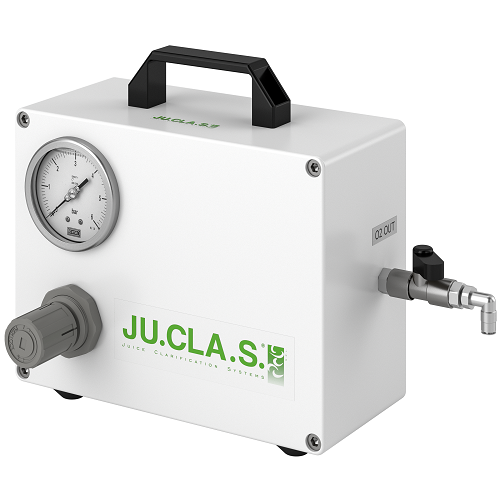 MODELOSOXY2 Barrique®OXY2 Barrique® con temporizador